Рождество и Новый год в санатории "Радон"14.09.2018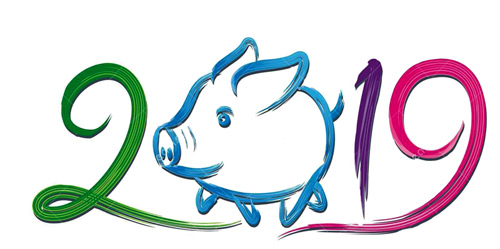 
25.12.2018
- Выставка-продажа «Рождественские встречи» - 10.00 танцевальный зал
- Праздничный молебен в честь Рождества Христова (католическая конфессия) -12.30 фойе 1 этажа
- Развлекательная программа «Святкуем разам мы Ражство!» -14.30- площадка у центрального входа в санаторий Радон
- Концертная программа «Зажги свечу на Рождество» -19.10- концертный зал
- Танцевальная программа «Зимний разгуляй» 21.00- танцевальный зал

26.12.2018
- Киновикторина- «Наше любимое кино» -16.30- концертный зал
- Первенство по настольному теннису «Малая ракетка»- 16.00 -танцевальный зал
- Видеофильм - 19.10-концертный зал
- Танцевальная программа «Мелодии души» 21.00- танцевальный зал

27.12.2018
- Лыжная прогулка – квест «сокровища Лабрадора»- 14.00- лесной массив
- Концерт артистов белорусской эстрады- 19.10 –концертный зал
- Танцевальная программа «Зимний лабиринт» 21.00 –танцевальный зал

С 28.12.18 по 01.01.19 – Конкурс на лучшую снежную скульптуру «Мы не ели,
мы не пили Бабу снежную лепили …»

28.12.2018
-Концертная программа с участием отдыхающих «Кружит белая зима» - 19.10 – концертный зал
-Танцевальный вечер «Звездопад» 21.00 –танцевальный зал

29.12.2018
- Детский Новогодний утренник «Новогодняя сказка» - 11.00 -танцевальный зал
-Семейный видеофильм «Чародеи» -14.00 – концертный зал
-Видеофильм – 19.10-концертный зал

30.12.2018
- Музыкальная сказка «В гостях у Снежной Королевы»- 16.30 –концертный зал
- Поздравление в столовой Деда Мороза и Снегурочки «Снова сказка в дом войдёт» -18.30 – залы столовой
- Концерт артистов белорусской эстрады- 19.10 –концертный зал
- Танцевальный вечер «Новый год идет по свету» — 21.00-танцевальный зал

31.12.2018
- Музыкальная радиогазета «Новогоднее настроение» -8.30, 13.00,18.30 – залы столовой
-Новогоднее эстрадно – театрализованное представление «Эта весёлая планета» -19.30 – концертный зал
-Новогодний огонёк ««Новый год отметим вместе – танцем, юмором и песней!» -23.00 –зал столовой
-Новогодняя дискотека «Новогодняя карусель» — 0.30 –танцевальный зал
- Фаер шоу и праздничный салют «С Новым счастьем в 2019 году!» -03.00 - площадка у фонтана

Программа Новогоднего банкета

01.01.2019
- Народное гуляние «Здравствуй, Зимушка-зима!» -11.00 –площадка у центрального входа
- угощение всем на удивление «Блины с медком , запьём чайком»
- танцевальный марафон «Новогодний разгуляй»
- Концертная программа артистов белорусской эстрады — 19.10 – концертный зал

02.01.2019
-Турнир по настольному теннису – 14.30- танцевальный зал
-Час поэзии и песни «Хочу на сцену» — 16.30- концертный зал
-Видеофильм — 19.10- концертный зал
-Вечер танцев «Новогодний каламбур» -21.00-танцевальный зал

03.01.2019
-Музыкально-развлекательная программа «Угадай мелодию» -16.00- концертный зал
-Концерт артистов белорусской эстрады – 19.10-концертный зал
-Танцевальная программа «А музыка звучит» -21.00- танцевальный зал

04.01.2019
- Лыжная прогулка – квест «сокровища Лабрадора»- 14.00- лесной массив
-Концертная программа с участием отдыхающих «Кружит белая зима» - 19.10 – концертный зал
-Танцевальная программа «Я в гости приглашу друзей» -21.00- танцевальный зал

05.01.2019
-Зимняя эстафета «Радон – ФОРВАРД здоровья!» -10.00 – лесной массив
-Видеофильм — 19.10-концертный зал
-Танцевальный вечер -21.00-танцевальный зал

06.01.2019
-Праздничная торговля «Рождественское угощение» -10.00 – танцевальный зал
-Выступление артистов детской Воскресной школы с программой «Звезда Рождества» — 14.00 – концертный зал
-Концерт артистов белорусской эстрады — 19.10-концертный зал
-Танцевальный вечер -21.00-танцевальный зал

07.01.2019
-Экскурсия в Жировичскую Святую обитель
-Праздничный молебен в честь Рождества Христова -12.15-фойе 1 этажа
- Игровая программа народного театра-студии «Прымаки»14.30-площадка у центрального входа
-Концертная программа художественной самодеятельности -19.10-концертный зал

08.01.2019
-Первенство среди отдыхающих по шашкам и шахматам — 16.30-танцевальный зал
-Концерт артистов белорусской эстрады — 19.10 – концертный зал.

09.01.2019
-Первенство по настольному теннису – 16.30-танцевальный зал
-Конкурсно-развлекательная программа «Курортный роман»—
19.10 – концертный зал
-Вечер танцев – 21.00 – танцевальный зал

10.01.2019
-Концерт артистов белорусской эстрады — 19.10 – концертный зал.
-Танцевальная программа «В вихре зимнего вальса» -21.00 – танцевальный зал

11.01.2019
-Караоке-конкурс «Арт Мажор» — 19.10-концертный зал
-Вечер танцев – 21.00 – танцевальный зал

12.01.2019
- Выставка художественных работ «Зимняя фартазия»- холл 2-этажа
- Видеофильм -19.10 –концертный зал
-Вечер танцев – 21.00 – танцевальный зал

13.01.2019
-Караоке-час «Песни моей души» -14.30 – концертный зал
-Концерт артистов белорусской эстрады— 19.10 – концертный зал.
-Вечер танцев – 21.00 – танцевальный зал

14.01.2019
-Праздничная торговля «Новогодний серпантин» -10.00 –танцевальный зал
-Концертная программа народного коллектива эстрадной песни «Родник» «Старый Новый Год спешит к нам в гости» -19.10- концертный зал
- Вечер танцев «Этот старый Новый год»- 21.00 –танцевальный зал

Внимание!
Приглашаем юных гостей на «Новогодний сюрприз». Каждому ребёнку в преддверии Нового 2018 года подарок из рук самого Деда Мороза!

Не упустите возможность провести праздники весело и с пользой для здоровья!